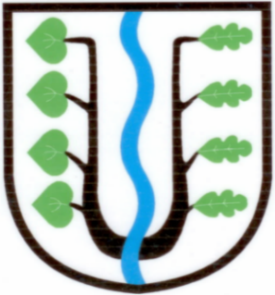                             BRATRONICE      NAŠE OBEC 6+7 / 2021        23. ročníkVážení spoluobčané,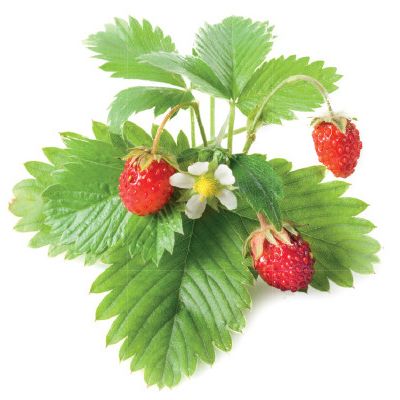 dva měsíce letních prázdnin a dovolených uplynuly jako voda. Tažní ptáci se mezi sebou domlouvají mnohohlasým štěbetáním na přelet do teplých krajin, školáci usednou do svých lavic a rodiče nastoupí naplno do pracovního procesu. Díky dostatečné vláze a častým dešťovým přeháňkám jsou naše zahrádky nádherně rozkvetlé, louky i veřejné prostory krásně zelené, ale údržba veřejných prostranství o to více časově náročnější. Než posekáme, shrabeme a odvezeme trávu na jednom konci obce, nestačíme ani dojít na ten druhý a tráva už je přerostlá. Křovinořezy a sekačky jedou na plné obrátky třetí měsíc. Právě proto děkujeme všem občanům za péči a údržbu zeleně před svými ploty a zahrádkami na částech obecních pozemků. Je to pro naše zaměstnance značné ulehčení.Co významného se událo za poslední dva měsíce? Naše obec nebyla bohužel úspěšná se svými žádostmi o přidělení několika dotací. Z programů Ministerstva pro místní rozvoj jsme nezískali dotaci na rekonstrukci komunikace K pile. Proto zastupitelstvo rozhodlo o rozdělení stavby na etapy. Na podzim podáme žádost o dotaci na I. etapu části od č. p. 147 k pile, přičemž zahájíme stavbu financovanou z vlastních prostředků. V současné době čekáme na aktualizaci položkového rozpočtu a jejího rozdělení na etapy, zpracovanou rozpočtářem akce.Ani druhý pokus na dokončení rekonstrukce budovy obecního úřadu nevyšel. Obec opět nezískala potřené finance na zateplení pláště budovy, odvlhčení a na novou fasádu. Jde o rozsáhlý objekt, proto se náklady šplhají do několika milionů korun.Do třetice všeho „neúspěšného“ uvádíme sdělení Ministerstva financí o zamítnutí dotace na půdní vestavbu a opravu středy ZŠ a MŠ. Náš projekt sice vyhověl podmínkám dotační výzvy, ale vzhledem k finančním prostředkům vyčleněným pro dotační výzvu a pro velký počet žadatelů, bylo rozhodnuto, jak uvádíme. Příprava a administrace jakékoli žádosti o dotaci je nesmírně časově i finančně náročný proces, proto nás tolik mrzí každé zamítnutí našich žádostí. Nedá se nic dělat. Některé investice se prostě musí odsunout, protože financovat z vlastních zdrojů dokážeme jen minimální stavby. Letos na podzim, kromě jiného, podáme žádost na rekonstrukci vypuštěného rybníka (vhodný dotační titul bude za měsíc vyhlášený). Projekt je hotový s významným prvkem na retenci vody, která je ministerstvem životního prostředí tolik podporována. Zveme Vás na zasedání zastupitelstva obce, které se bude konat v pondělí dne 6. září od 18:00 hodin v zasedací místnosti obecního úřadu.                                              Miloslava Knížetová, starostkaCHYSTANÉ AKCE11. září 2021 - Vycházka „Cestou, ne cestou, polem, ne polem, lesem ne lesem, s nordic walkingem šťastný jsem:-)“2. října 2021 – Rybářský spolek Bratronice pořádá v restauraci Sokolovna posvícenskou zábavu, hraje skupina Černý brejle, vstupné 120,- Kč, tradiční tombola24. října 2021 – TJ Sokol Bratronice pořádá již VI. ročník oblíbeného ŠtrůdlobraníPovídá se, že …………Cyklistický závod Klikovy Vrchy musel změnit trasu a naší obcí dne 19. 9. 2021 projíždět nebude.V nejbližší době se bude konat „snad“ poslední netradiční slavnostní vítání nových občánků.  Šťastným rodinám předáme dárečky s gratulací. Přivítáme Karolínku Nejedlou, Jitušku Bůžkovou, Marušku Kvasilovou, Lucinku Šobáňovou, Filípka Doušu, a Zdeněčka Kaipra. Od října bychom rádi přistoupili k vítání nejmladších občánků na obecním úřadu spojené s hudebním a recitačním vystoupením dětí z naší základní školy.Venkovní sportoviště bylo dokončeno. Předání stavby zhotovitelem se uskuteční do konce srpna 2021. Slavnostní představení projektu proběhne za účasti dětí dne 2. září 2021 v 9.00 hodin. Provoz pro veřejnost bude zahájený po kolaudaci stavby, předpokládáme v druhé polovině měsíce září 2021. Zastupitelstvo obce na svém jednání dne 6. září 2021 schválí provozní řád a příslušnou legislativu. Po dobu udržitelnosti projektu (5 let) bude půjčovné včetně příslušenství zdarma. Více informací se dozvíte na webových stránkách obce a na vstupních dvířkách sportoviště.  Uvedené sportoviště změnilo pohledový ráz z dětského hřiště. Bohužel výškový rozdíl roviny dané lokality nelze změnit, ve hře je i bezpečnost všech osob. Na uvedenou „hladovou zeď“ jsme proto objednali interaktivní herní prvky – kreslící a hrací velké tabule a malou horolezeckou stěnu. Areál ještě doplníme lavičkami se stoly. Naším hlavním záměrem realizace sportoviště je pohybová výchova dětí a mládeže. Multifunkční hřiště je určené pro sportovní aktivity, jako jsou tenis, nohejbal, mini fotbal, volejbal a basketbal. 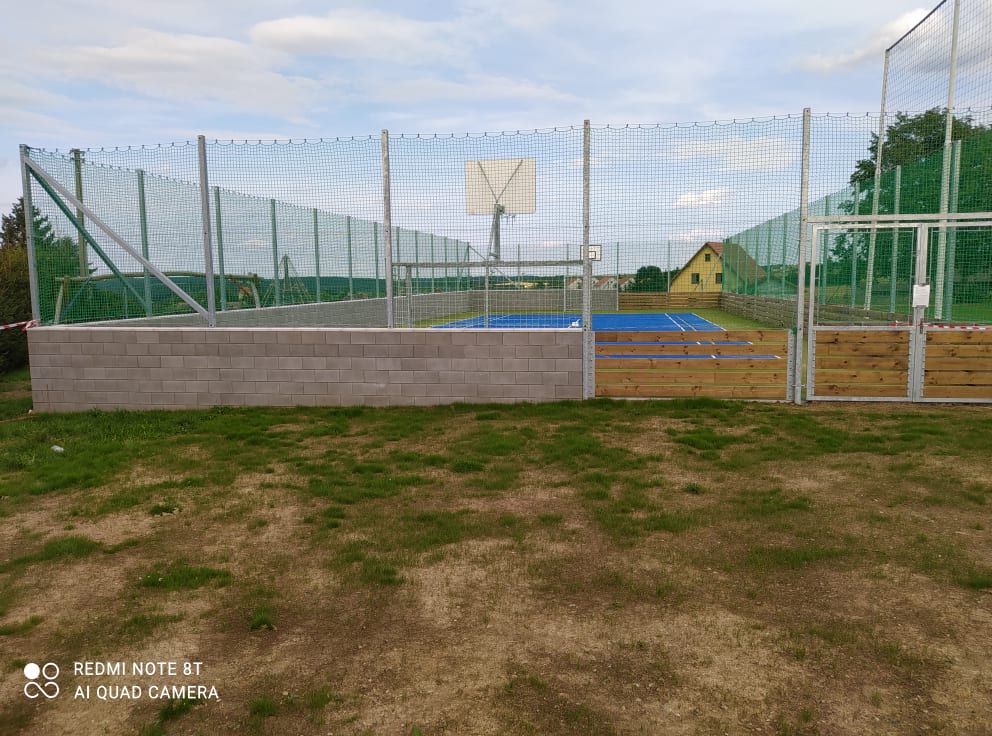 mk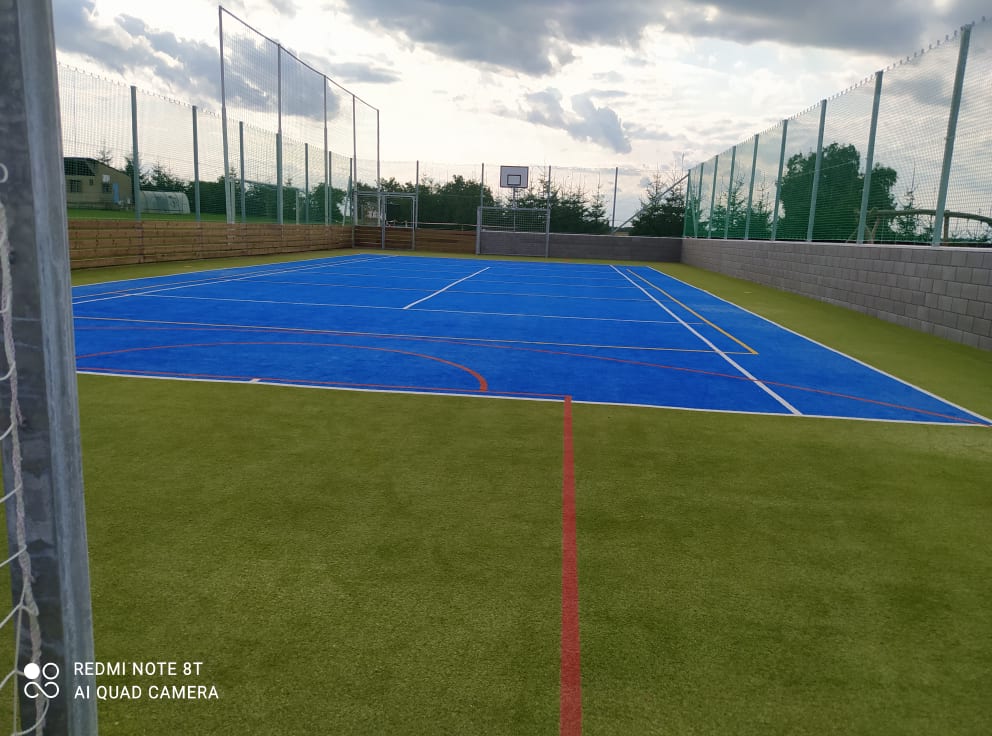 POZVÁNKA NA SLAVNOSTNÍ PŘEDSTAVENÍ PROJEKTU AKCE“Víceúčelové hřiště v obci Bratronice“Za účasti dětí z naší základní a mateřské školy vás srdečně zveme na slavnostní představení projektu multifunkčního sportoviště na hřišti v Bratronicích ve čtvrtek dne 2. září 2021 od 9:00 hodin. Akce se uskutečnila z programu Ministerstva pro místní rozvoj ČR 11782 – Podpora regionů 2019+ za finančního přispění dotace ve vši 1, 568 mil. Kč. Zhotovitelem stavby byla společnost TEWIKO systems, s.r.o., IČ 25472887.Naši jubilanti,  nar. mezi 20. 5. 2021 – 20. 7. 2021Obecní úřad přeje pevné zdraví, spokojenost a štěstí do dalších let: * paní Květoslavě Šnoblové z Bratronic, která oslavila 91 let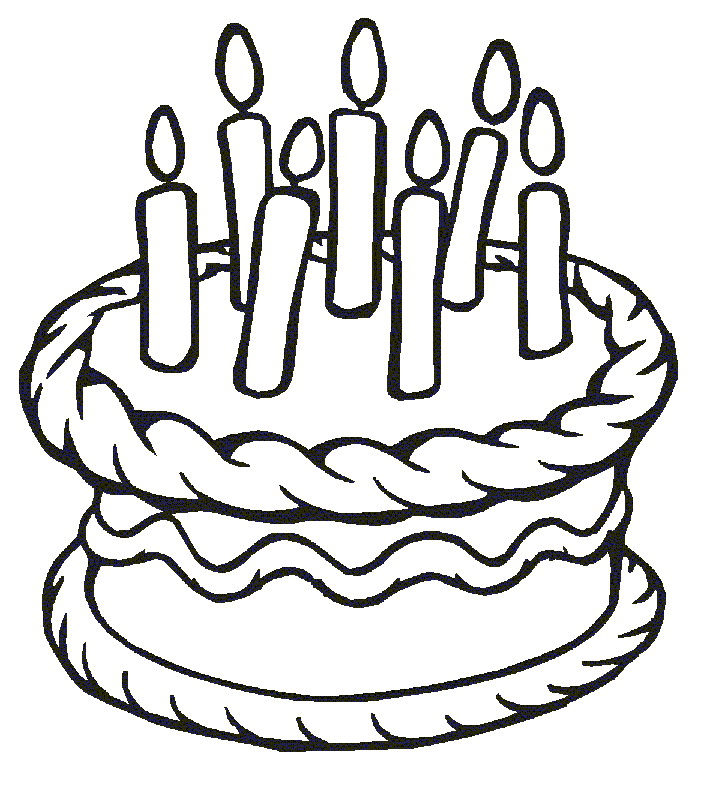 * panu Vladimíru Novotnému z Bratronic, který oslavil 85 let* paní Boženě Müllerové z Bratronic, která oslavila 85 let* paní Anně Dvořákové z Dolního Bezděkova, která oslavila 83 let* panu Janu Bobákovi z Dolního Bezděkova, který oslavil 81 let* paní Marii Juppové z Bratronic, která oslavila 82 let* panu Zdeňku Kaiprovi z Bratronic, který oslavil 82 let* paní Dagmar Markové z Bratronic, která oslavila 70 letVycházka „Cestou, ne cestou, polem, ne polem, lesem ne lesem, s nordic walkingem šťastný jsem:-)“11. 9. 2021 – Bratronice u Kladna - Křivoklátsko Vážení příznivci vycházek v přírodě, nordic walkingu, pohodové chůze a pohybu na čerstvém vzduchu, přátelé, kamarádi, nastává dlouho očekávaný okamžik:-) Konečně po letech organizace Nordic walking tour jsme připravili vycházku po nejbližším okolí „zástupců výkonného výboru CKNW“. Chceme Vás všechny pozvat a ukázat Vám osobně krásu křivoklátských lesů z jiného pohledu, zavítáme do mystického místa údolí Žlábek a přes Roučmídův mlýn dorazíme do Hospody U Netopýra na Poteplí, kterou již mnozí znají. Zde proběhne občerstvení a rozhodnutí, kdo se vydá na jakou cestu zpět, kratší, delší trasaDíky partnerství obce Bratronice a Biofarmy Dráb z Dolního Bezděkova Vás čeká výborné občerstvení před cestou i po návratu a spousty netradičních hodnotných cen v tombole.Vítáni jsou všichni bez rozdílu věku, rodiny s dětmi a můžete s sebou vzít i vaše čtyřnohé přítele.Budeme rádi, když se opět po prázdninách, všichni potkáme a podpoříte svou účastí toto zastavení celorepublikového projektu Nordic walking tour 2021.Bližší informace naleznete v přiložených propozicích a na vizuálu. Pokud budete mít zájem se dozvědět více o nordic walkingu, technice chůze, prospěšných účincích atd., tak na akci i během vycházky vám budou k dispozici certifikovaní instruktoři nordic walkingu.Těšíme se na Vás zástupci CKNWRadek DoušaZákladní Informace – NW TOUR 2021Pořadatel: SK Outdoor, z.s., CKNWPartneři akce: Obec Bratronice, Biofarma Dráb Dolní Bezděkov, ČEPS, Rádio RelaxTermín: 11. 9. 2021Místo registrace: Bratronice u Kladna, náves, Penzion u SajdlůProstor cíle: Bratronice u Kladna, náves, Penzion u Sajdlů Doprava: vlastníDoprava busem z Prahy a zpět:Praha – Zličín odjezd do Bratronic v 9.10 h (linka 386)Bratronice – Praha (Zličín) odjezd zpět do Prahy: 14.06 h, 16.06 h, 18.06 hDoprava busem z Kladna a zpět:Kladno – Bratronice odjezd z BUS nádraží v 8.30 h (linka 555)Bratronice – Kladno odjezd zpět do Kladna: 13.51 h, 15.51 h, 16.51 h, 18.51 hTrasy: 9 km a  – Přírodní park povodí Kačáku, lesy CHKO Křivoklátsko – Bratronice, Lipina (Pohodnice), údolí Žlábek, kaplička Panny Marie Žlábecké ve Žlábku, Roučmídův mlýn, Poteplí Hostinec U Netopýra (zde možnost občerstvení).Kratší trasa: z Poteplí do Horního Bezděkova a odtud busem zpět do BratronicDelší trasa: z Poteplí přes Roučmídův mlýn, Mostecký mlýn, Bunkr zpět do BratronicSoučástí startovného: občerstvení před cestou (sladké překvapení), drobné občerstvení a nápoj na cestu, teplé občerstvení v cíli po návratudrobné upomínkové předmětyPo návratu proběhne losování bohaté tomboly o věcné ceny (též v ceně startovného)Přihlášky: nejsou nutné, případně pošlete info o účasti na e-mail: gabina@cknw.cz, kontaktní tel. 739 086 447 – Radek DoušaStartovné: 100 Kč za účastníka a start, děti do 15ti let 50 Kč Registrace: 11. 9. 2021, průběžně za dodržení platných opatření v den konání akce od 9 do 10.00 hodin – Bratronice –náves – Penzion u SajdlůInformace: www.cknw.cz, www.wtc.cz, www.nordicwalkingtour.cz, www.skoutdoor.czRůzné:účastníci startují na vlastní rizikoo případném odvolání a přesunu termínu akce budou účastníci informováni do 4. 9. 2021 na internetových stránkách www.wtc.cz a www.cknw.czpořadatel si vyhrazuje právo v případě nepředvídatelných událostí udělat změny v tomto rozpisuvybavení (NW hole) je možno zapůjčit si při registraci - půjčovné dospělá osoba Kč 50,-/pár, děti ZDARMAČasový harmonogram:
9:00 – 10:00 průběžná registrace10:00 – 10.15 start14.00 – 16.00 a dále– návrat účastníků, teplé občerstvení, tombola, posezení, závěrečné zhodnocení akce, doprovodný program pro dětiTělocvičná jednota Sokol Bratronice                        Informuje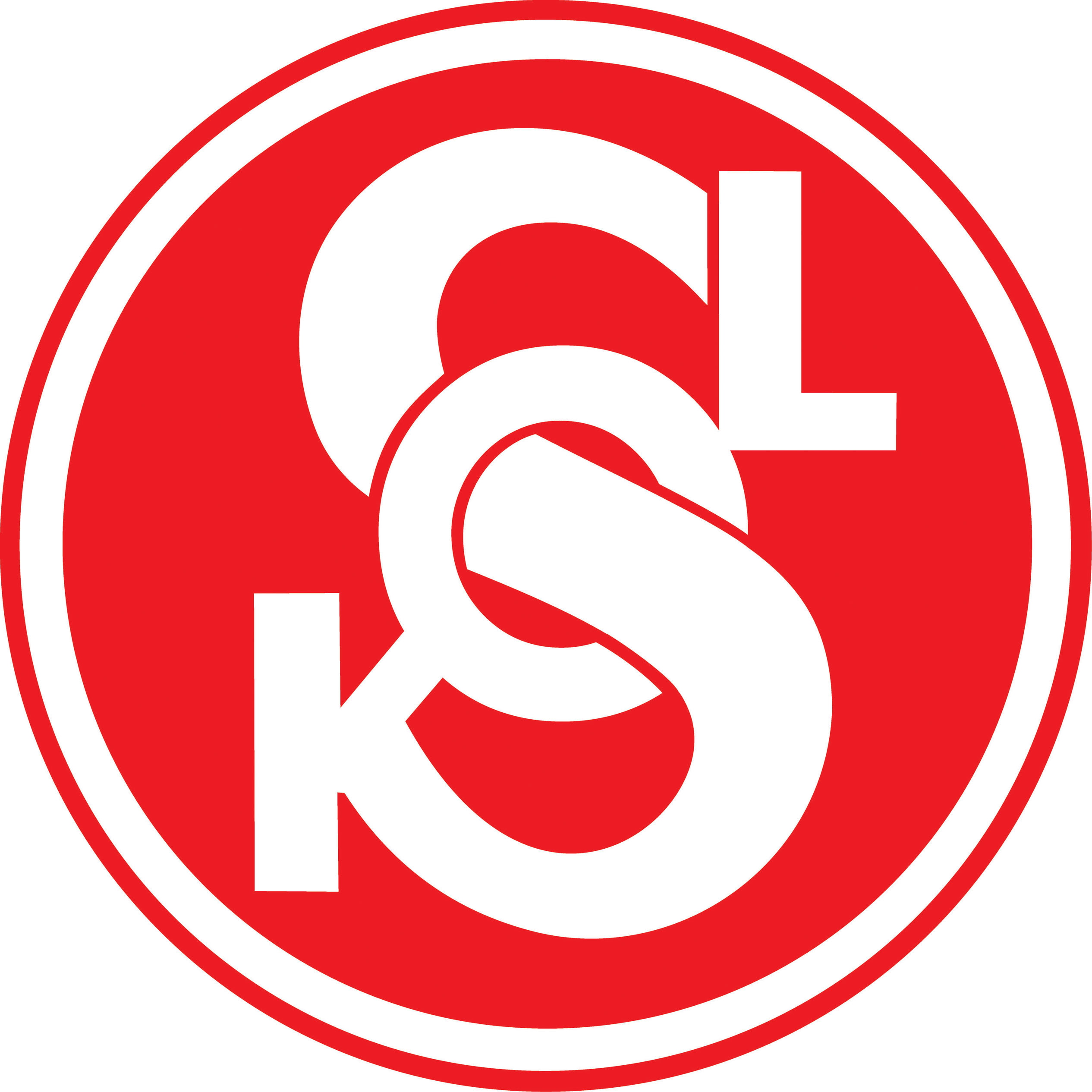  Po roční nucené odmlce začínáme opět cvičit a to od 15. září 2021:            STŘEDA 	od 16.00 – 17.00 hod.  PŘEDŠKOLÁCI            (po domluvě s cvičitelkou a v případě zájmu i rodiče a děti)                   	od 18.30 – 19.30 hod. KONDIČNÍ CVIČENÍ PRO ŽENY
	            (cvičení vždy upraveno k věku cvičenek)Rádi bychom nabídku cvičení rozšířili, a proto hledáme cvičitele, trenéra, lektora:zdravotního cvičeníkondičního, posilovacího cvičení zumbySokolovna má velmi dobré vybavení i pro kruhový trénink. 
Bližší informace na tel 606 778 768 nebo na emailu: cucerka@seznam.czNa oblíbené Štrůdlobraní se můžete těšit 24. října 2021                                                                      PozvánkaSrdečně zveme všechny své členy na Valnou hromadu Tělocvičné jednoty Sokol Bratronicedne 14. října 2021 v 17.00 hod. v sokolovněZPRÁVY ZE ŠKOLY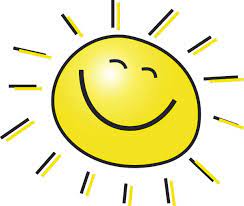 Zápis do 1. ročníku Základní školy BratroniceV letošním školním roce proběhl zápis do prvního ročníku opět bez dětí. Doufáme, že to bylo naposledy a že příště budeme budoucím prvňáčkům moci připravit zábavná stanoviště s úkoly, abychom je viděli při práci a děti si mohly prostředí školy pořádně prohlédnout.	K dubnovému zápisu dorazilo celkem 17 žádostí. K povinné školní docházce jsme zapsali celkem 13 dětí, 4 děti mají odloženou školní docházku o 1 rok, uvidíme se s nimi tedy opět v následujícím šk. roce 2021/2022. Někteří rodiče s dětmi využili možnosti individuálně si školu prohlédnout na smluvené schůzce, na které jsme prošli všechny místnosti budovy a popovídali si o tom, co děti ve škole čeká.	Na budoucí prvňáčky se už všichni moc těšíme. Třídní učitelka paní Mgr. Martina Ludvíková přivítala děti i zákonné zástupce na první informační schůzce 24. června ve škole. Rodiče dostali základní informace o organizaci ve škole a děti si mohly v klidu prohlédnout školu, seznámily se s třídní učitelkou, paní ředitelkou a s paní vychovatelkou. Odměnou za čekání na rodiče jim byly drobné dárky od paní vychovatelky.Lada MachováSportovní akce školy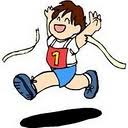 Bohužel, kvůli době covidové neprobíhala žádná meziškolní sportovní klání. Sportovali jsme pouze v hodinách tělocviku venku nebo soukromě doma. Doufáme, že příští školní rok bude v tomto směru příznivější a konečně pořádně protáhneme a rozhýbeme svá těla :-).      Kamil LibichRozloučení se školním rokem    30. června jsme se slavnostně rozloučili s páťáky, kteří opouští naši školu, a zároveň se dvěma žáčky ze 3. ročníku, kteří přestupují do jiných škol. Pod vedením hudebnice paní Mgr. Lady Machové děti pro páťáky nacvičily písničku šitou „na míru“ a se slzami v očích ji poslední den šk. roku pěkně zazpívali. Dorazila také paní starostka Miloslava Knížetová, která se se všemi žáky rozloučila a odcházejícím za obec předala pěkné dárky. Poté se děti rozutekly do svých tříd, paní učitelky rozdaly vysvědčení, přijaly krásné dárky a květiny, popřály pěkné prázdniny a hurá domů :-)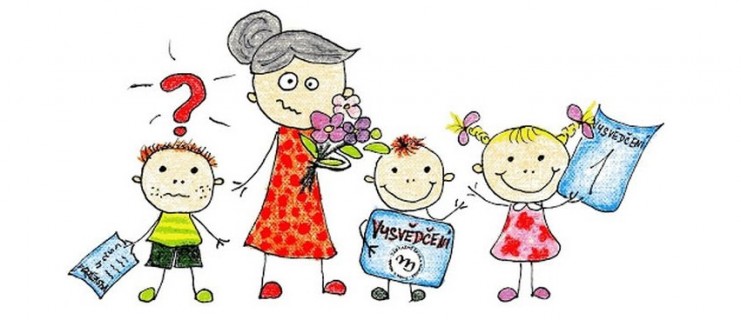      Velké poděkování patří všem rodičům, babičkám, tetám a dalším za statečnou trpělivost v období on-line vyučování, byli jste báječní – děkujeme !!!!! za zaměstnance školy Vendula HolmanováRadostná zpráva – narození nových občánků Manželům Veckovým z Bratronic se v červnu narodila dcera Emička, Tomášovi Lisovi a Michaele Karvayové z Bratronic se v červnu narodila dcera Rozárka, Jaroslavu Švejcarovi a Michaele Šnoblové z Dolního Bezděkova se v červnu narodil syn Ondrášek a Jiřímu Kinterovi a Janě Knížetové z Bratronic se v červenci narodila dcera Magda.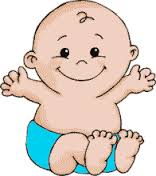                   Šťastným rodinám přejeme zdraví, lásku, štěstí a spokojenost.AFK BRATRONICE12. ročník „Memoriál Ládi Oliče“  se uskutečnil ve dnech 7. a 8, srpna. V sobotu nejprve Sokol Sýkořice zvítězil nad SK Běleč 2:0, poté AFK Bratronice porazily oslabený tým Chyňavy B 6:0, když naše branky vstřelili Mošnička 2, Nedvěd 2. Rotter ml. a Joukl.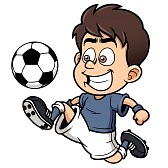 V zápase o třetí místo SK Běleč – Chyňava B 4:0. Ve finále ve vyrovnaném zápase Sokol Sýkořice přehrál domácí celek Bratronic 2:1 a stal se držitelem putovního poháru do příštího roku. Hosté vedli 2:0, naše mužstvo v závěru mohutně tlačilo, ale pouze korigovalo výsledek, gól vstřelil Varecha, naše nová posila. Každý den se turnaje zúčastnilo asi 120 diváků. V sobotu večer pro hráče a diváky hrála skupin Černý brejle, akci však brzy ukončil přívalový déšť. Velké poděkování za přípravu hřiště a organizaci memoriálu patří Romanu Černému.jn___________________________________________________________________________________________Vydavatel: Obec Bratronice, IČ: 00234192, vychází 1x měsíčně, ev.č.MK ČR E 101 64. Redakční rada: Miloslava Knížetová (mk), Jaroslav Nedvěd (jn), Jana Dvořáková (jd), Dana Beroušková (db). Případné příspěvky doručte do kanceláře OÚ do 15. v měsíci.      Termínová listina soutěžního ročníku 2021 - 2022 lll. třída, skupina A      Termínová listina soutěžního ročníku 2021 - 2022 lll. třída, skupina A      Termínová listina soutěžního ročníku 2021 - 2022 lll. třída, skupina A      Termínová listina soutěžního ročníku 2021 - 2022 lll. třída, skupina A      Termínová listina soutěžního ročníku 2021 - 2022 lll. třída, skupina AKOLODENDATUMHODINADOMÁCÍ - HOSTÉ1.NE29. 8. 17:00TJ SK Hřebeč B - AFK Bratronice2.SO  4. 9. 17:00AFK Bratronice - SK Kačice3.VOLNO4.SO18. 9. 16:30AFK Bratronice - AFK Svinářov5.SO25. 9. 16:30SK Běleč - AFK Bratronice13.ÚT28. 9. 16:00AFK Bratronice - AFK Tuchlovice B6.SO  2. 10. 16:00AFK Bratronice - SK Velké Přítočno B7.SO  9. 10.16:00Sokol Braškov B - AFK Bratronice8.SO16. 10. 15:30AFK Bratronice - SK Lhota B9.NE24. 10. 14:30FC Čechie Velká Dobrá B - AFK Bratronice12.ČT28. 10. 14:30SK Kamenné Žehrovice - AFK Bratronice10.SO30. 10.14:00AFK Bratronice - Slovan Dubí11.SO  6. 11. 10:15Slavoj Kladno A - AFK Bratronice